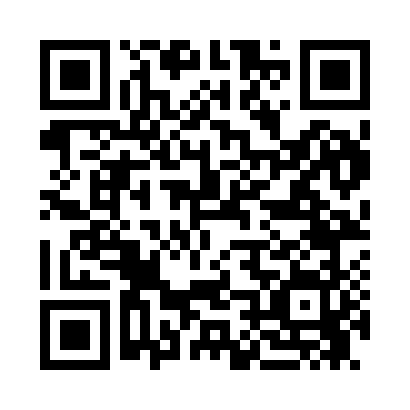 Prayer times for Big Oak, Alabama, USAMon 1 Jul 2024 - Wed 31 Jul 2024High Latitude Method: Angle Based RulePrayer Calculation Method: Islamic Society of North AmericaAsar Calculation Method: ShafiPrayer times provided by https://www.salahtimes.comDateDayFajrSunriseDhuhrAsrMaghribIsha1Mon4:155:4012:544:418:079:332Tue4:155:4112:544:418:079:323Wed4:165:4112:544:418:079:324Thu4:175:4212:544:428:079:325Fri4:175:4212:554:428:079:326Sat4:185:4312:554:428:079:317Sun4:195:4312:554:428:069:318Mon4:195:4412:554:428:069:309Tue4:205:4412:554:428:069:3010Wed4:215:4512:554:428:069:2911Thu4:225:4612:554:428:059:2912Fri4:235:4612:564:428:059:2813Sat4:235:4712:564:438:049:2814Sun4:245:4712:564:438:049:2715Mon4:255:4812:564:438:049:2616Tue4:265:4912:564:438:039:2617Wed4:275:4912:564:438:039:2518Thu4:285:5012:564:438:029:2419Fri4:295:5112:564:438:019:2320Sat4:305:5112:564:438:019:2221Sun4:305:5212:564:438:009:2222Mon4:315:5312:564:438:009:2123Tue4:325:5312:564:437:599:2024Wed4:335:5412:564:437:589:1925Thu4:345:5512:564:427:579:1826Fri4:355:5612:564:427:579:1727Sat4:365:5612:564:427:569:1628Sun4:375:5712:564:427:559:1529Mon4:385:5812:564:427:549:1430Tue4:395:5912:564:427:549:1331Wed4:405:5912:564:427:539:12